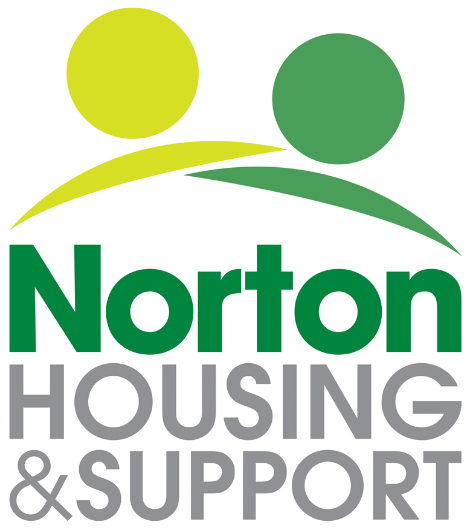 APPLICATION FOR WOMEN’S SCHEMENorton Housing and Support has two group living accommodation services for vulnerable young women, including those who are pregnant or have a young child. Support is provided Monday to Friday by an Intensive Housing Management Officer. The scheme aims to provide women with a stable living environment whilst they begin the process of rebuilding their lives and to support them to secure independent accommodation.This form can be completed by you or with the help of someone who knows you and your support needs e.g. your Social Worker or Key Worker. However, it is important that you read the form carefully and sign the declaration at the end. We will also need any available supporting information such as a Risk Assessment, Social Care Assessment or Support Plan. Please note that:We cannot process applications without a signature from the applicant. All Questions must be answered in full.The application may not be considered if any areas of the form have not been completedABOUT MEFull Name 						DOB: 		 		Age:Are you a UK or EEA Citizen?   Yes  	 No  (If no, staff must complete the additional checks before a decision for accommodation can be made)Current Address:						Tel:								Correspondence Address (If different)				Tel:Main Language:Any Cultural or Religious Needs:Any Communication Needs:Preferred Communication Method: ABOUT MY SUPPORT NETWORK												Yes		NoDo you have support from a health/social care professional e.g. Social Worker,                             midwife etc.? If so, please give name, address and contact details.    Name:Are you homeless / at risk of homelessness?						 Yes		 NoWhy do you need to move? Yes		 NoDo you have a live housing application? 	                         If yes: Band:                                                                                                      	Yes           NoDo you have a GP?                                                                                                                       If so, please give name, address and contact details.   Name:                                                                                                                                Yes              NoDo you have support from anyone else?				                          	                             E.g. friends, family, voluntary sector service, advocate. 	If so, please give name, address and contact details.:MY HEALTH AND WELLBEINGPhysical Health. 									    Please Tick Box 										Which Applies to YouPhysical health is very poor							        Some physical health problems requiring treatment                                              Physically fit and well.								        Please give details of any physical health issues including any medication taken:Mental Health									   Please Tick Box 										Which Applies to YouMental health causes concern everyday					                 Mental health causes concern most days					      Mental health causes concern some of the time 			                 Cope quite well with mental health most of the time				      Feel that mental health is quite stable						      Please give details of your mental health issues and the impact on your daily life. Substance Misuse                                                                           Yes	          NoHave you ever used illegal substances?				           				If yes please describe.:                                                                                                           Yes	          NoDo you feel you have an issue with alcohol?										If yes please describe.:Are you currently receiving or have received support for drug or alcohol use?	Yes	  NoIf yes, please describe. Have you been convicted of a criminal offence or are you subject to a current police investigation or are working with the probation service?If yes please give details? 									Yes	      NoFINANCIAL SITUATION									Yes        NoAre you receiving or entitled to Housing Benefit?	                                 		    Do you receive ESA?								           	    									Do you receive DLA or PIP?							           	    		Do you receive Universal Credit?                                                                                        Do you currently manage your own finances?					          		    Comments/Issues:RISK FACTORSPlease note that if applicable, we will need a copy of a recent (last six months) risk assessment before we can process your application. Please answer the following questions in as much detail as possible:Do you feel your behaviour has ever put others at risk? e.g. verbal or physical aggression.Do you feel your behaviour has ever put you at risk? e.g. self-neglect or impulsive behaviour.Have you ever been a victim of domestic violence?           Yes               No If yes, please describeHow do you feel Norton Housing and Support can help you? ACCESS TO DEPENDENTS Yes         NoDo you have any children?								          		    Do you have access to any children? 								    Are you pregnant?									           	    		Is there any Child Protection Order, or risk concerns in this area?                                     If you have answered yes to any of the above, please provide additional information(Due dates, dates of birth of any children)Form completed by:If not the applicant, please give contact details.  How We Use Your InformationThe information on this form has been collected by Norton Housing and Support Ltd of 107 Newport Street, Leicester, and will be used in accordance with the relevant data protection legislation. In particular, it will be treated in the strictest confidence and  processed lawfully and fairly to ensure that your housing and/or support needs are identified .For more details on how we use your information, please see our Applicant’s Privacy Notice, which is available on our website www.nortonhousingandsupport.org.ukApplicant’s DeclarationAs part of our Application process, the information given above may be discussed with the third parties named on the application form (your GP, Midwife, Social Worker etc)PLEASE SIGN BELOW TO CONFIRM YOU WISH TO BE REFERRED TO OUR SERVICES AND AGREE TO NORTON HOUSING AND SUPPORT CONTACTING YOUR GP, MIDWIFE OR ANYONE ELSE DETAILED ON THIS FORM FOR ADDITIONAL INFORMATION. Signed ……………………………………………… Date ………………………………….……...………Please return your application along with the Equality and Diversity Monitoring Form to: Norton Housing and Support, 107 Newport Street, Leicester, LE3 9FU.Or email a scanned, signed version to info@nortonhousingandsupport.org.uk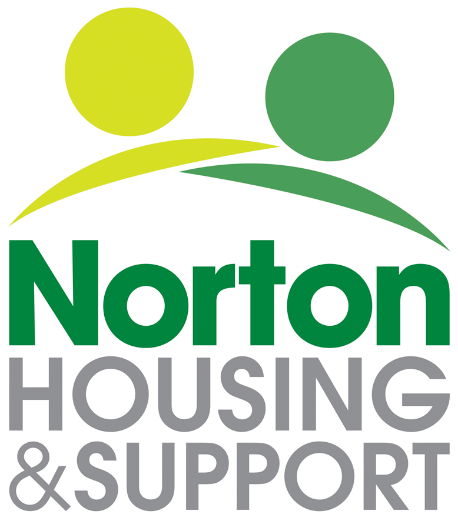 Equality and Diversity MonitoringNorton Housing and Support strive for high standards, both as employers and as providers of services.  In so doing, we recognise the need to encourage diversity and wholeheartedly support a policy of equal opportunities in all areas of our work and responsibilities.The purpose of this form is to help us monitor how well we are doing in attracting people from as wide a range of backgrounds as possible. The information will remain confidential and will only be used for statistical purposes.As a result of this monitoring, we may find we need to make changes to the way in which we operate or the services we offer.Please complete the form as fully as you feel able.  However, if you do not want to answer a particular question, please tick this option.Thank you.please select appropriate boxesAGE:                   18-21                   22-25         26-29               30+ RELIGION / BELIEF:  Atheist Bahai     Christian    Hindu  Jain   Jewish  Muslim  Rastafarian  Sikh  Zoroastrian  No belief  Other, please state:  Rather not sayETHNIC ORIGIN / ETHNICITY:Black / Black British:           Black / Black British - Caribbean               Black / Black British   - African                   Black / Black British   - Other – please state:   Dual / Multiple / Mixed:                   Dual / Multiple / Mixed   - African and White                   Dual / Multiple / Mixed   - Asian and White           Dual / Multiple / Mixed   - Caribbean and White                   Dual / Multiple / Mixed   - Other – please state:White:            White - British                    White - Irish              White European                           White - Other -please state:               Chinese    Gypsy / Romany / Irish Traveller     Other, please state:    Rather not saySEXUAL ORIENTATION: Bisexual Heterosexual Lesbian   Gay Other, please state: Rather not sayDISABILITY:Under the Equality Act 2010, a person is considered to have a disability if she/he has a physical or mental impairment which has a substantial and long-term adverse effect on her/his ability to carry out normal day-to-day activities. I consider myself to be: Disabled  Non-disabled Rather not sayNI Number:Address:Telephone:Email:Housing Application Number Address:Telephone::::Print Name: